SZKOLENIE„PLANOWANIE ŚCIEŻKI ROZWOJU KARIERY NAUKOWEJ 
– INSTRUMENTY KRAJOWE I ZAGRANICZNE
ORAZ NAJBLIŻSZE KONKURSY O GRANTY BADAWCZE30 listopada 2023, godz. 10:00 – 13:00 Na platformie ZoomPROGRAMSzkolenie poprowadzą Pani Diana Pustuła i Pani Anna Demner z Biura Międzynarodowych Programów Badawczych UW. 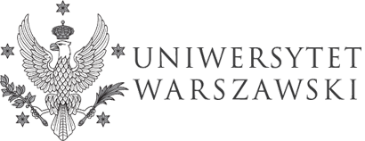 Biuro Międzynarodowych Programów Badawczych UWzaprasza na10:00 -10:05Powitanie10:05 – 12:15Elementy harmonijnego rozwoju ścieżki kariery naukowejKariera naukowa w świetle przepisów Komisji Europejskiej Instrumenty rozwoju ścieżki kariery naukowej - krajowe i międzynarodowe, w tym granty ERC i działania Marii Skłodowskiej-CuriePortal Mobilnych Naukowców – EURAXESSWsparcie dla naukowców w ramach Programu IDUBNajbliższe konkursy o granty badawcze, o których warto wiedzieć 12:15 – 13:00Sesja pytań i odpowiedzi